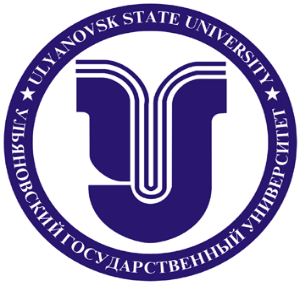 ПРОГРАММАВсероссийской научно-практической конференции аспирантов и молодых ученых, посвященнойДню аспиранта «Научные исследования и разработки молодых ученых»Состав оргкомитета конференцииКостишко Борис Михайлович, ректор ФГБОУ ВО «Ульяновский государственный университет».Полянсков Юрий Вячеславович, президент ФГБОУ ВО «Ульяновский государственный университет».Бакланов Сергей Борисович, первый проректор – проректор по учебной работе.Фомин Александр Николаевич, проректор по научной работе.Шабалкин Дмитрий Юрьевич, проректор по инновационному развитию и информационной трансформации.Ермолаева Светлана Вячеславовна, начальник отдела подготовки кадров высшей квалификации.Семенова Елена Викторовна, советник при ректорате Ульяновского государственного университета, зав. сектором студенческой научной работы УНИ, председатель Совета аспирантов и молодых ученых Ульяновского государственного университета, руководитель Российско-Китайского студенческого бизнес-инкубатора 
в г. Ульяновске.Машин Виктор Владимирович, директор института медицины, экологии и физической культуры.Романова Ирина Борисовна, директор института экономики и бизнеса.Крашенинникова Наталья Александровна, директор института международных отношений.Волков Максим Анатольевич, декан факультета математики, информационных и авиационных технологий.Рыбин Владислав Витальевич, декан инженерно-физического факультета высоких технологий.Митин Сергей Николаевич, декан факультета гуманитарных наук и социальных технологий.Морозов Сергей Юрьевич, декан юридического факультета.Силантьева Елена Леонидовна, зам. декана факультета культуры и искусства.ПЛЕНАРНОЕ ЗАСЕДАНИЕ19 января 2024 года 10:30 – 12:30 ауд. 703 корпус 1, Набережной реки СвиягиПриветственное слово проректора по научной работе ФГБОУ ВО «Ульяновский государственный университет» Фомина Александра НиколаевичаПриветственное слово председателя совета аспирантов и молодых ученых Ульяновского государственного университета Семеновой Елены ВикторовныПленарные доклады:Фомин Александр Николаевич, Директор Центра трансфера технологий НИТИ им С.П. Капицы УлГУ Возможности Центра трансфера технологий при коммерциализации РИД университетаСуров Сергей Владимирович, директор по направлению радионуклидная продукция и ядерная медицинаГатауллин Альберт Нафисович, директор Агентства инновационного развития Ульяновской областиСсылка для подключения в удаленном формате: https://ulsu.ktalk.ru/n9uof7iqgfwvСЕКЦИОННЫЕ ЗАСЕДАНИЯ19 ЯНВАРЯ 2024 ГОДА 13:00 – 17:00, ул. Набережной реки СвиягиСекция «Технологии информационных, управляющих, навигационных систем»Ответственный за организацию - Седова Наталья Олеговна, зам. декана по научной работе ФМИАТВремя и место проведения: 13:00 – 17:00, ауд. 311, корпус 3 Наб. р. СвиягиСсылка для подключения в удаленном формате: https://ulsu.ktalk.ru/yu962af2d96tЭксперты: Андреев Александр Сергеевич, зав. каф. информационной безопасности и теории управленияБутов Александр Александрович, зав. каф. прикладной математикиЖелезнов Олег Владимирович, доцент кафедры математического моделирования технических системСанников Игорь Алексеевич, зав. каф. математического моделирования технических системСмагин Алексей Аркадьевич, зав. каф. телекоммуникационных технологий и сетей Цыганова Юлия Владимировна, профессор кафедры информационных технологийСписок докладовКалянов Андрей Александрович	Информационная форма алгоритма адаптивной фильтрации параметров движения объектаОсипенко Игорь Николаевич	Повышение качества обработки изображений с помощью автоэнкодера и фильтра КалманаРахимова Римма Ильгизаровна	О математической модели системы управления электрокардиостимуляторомСидорова Алена Игоревна	Создание онтологии в редакторе PROTEGE на примере авиационной деталиХисамутдинов Данила ИгоревичПрименение фильтра Калмана в исследованиях экологических системБазаров Владимир Владимирович	Расчёт баланса мощности авиационного предприятияГущин Иван Фёдорович	Применение динамических моделей манипуляторов к трехзвенному манипулятору с вложенными валамиАнтонов Николай Сергеевич (Елецкий государственный университет им. И.А. Бунина, г. Елец)Анализ математических моделей наблюдаемых технических системВасильева Ирина Ивановна (Елецкий государственный университет им. И.А. Бунина, г. Елец)	Построение и анализ пятимерной популяционной модели, учитывающей конкуренцию и миграцию видовЧерепков Андрей Юрьевич, Маторин Дмитрий Дмитриевич (Елецкий государственный университет им. И.А. Бунина, г. Елец)Алгоритм интерактивного тестирования на основе применения нейронных сетей Людаговская Мария Андреевна	(Российский университет транспорта, Москва)Алгоритмы анализа временных рядов в системах диагностики и удаленного мониторинга железнодорожного пути Галушкина Дарья Валерьевна 	Об идентифицируемости параметров модели диффузии-реакции Лукин Олег Валерьевич	Оценивание параметров движения объекта при наличии автокоррелированного шума в измерениях Сергеев Илья Александрович	Построение и анализ дискретных моделей элементарного участка витой пары в системе xDSL. Чекмарев Артем Геннадьевич	Язык представления задач оптимального управленияЗеляев Алексей ЭриковичПоиск оптимального принятия решений на основе теории Марковица, критериев Вальда и Сэвиджа для разных типов стратегийЕлисеев Егор СергеевичСредства моделирования надежности беспроводных сетейЛюбченко Эльдар МихайловичПреобразование двухмерных карт в трехмерные на базе технологии дополненной реальностиШугурова Марина Александровна (ФГБОУ ВО «УлГПУ им. И.Н.Ульянова»)Исследование параметров математической модели годового хода температуры воздуха по данным реанализовМилосердов Алексей ОлеговичУщерб от типовых атак на беспроводные сетиСекция «Инженерно-физические технологии»Ответственный за организацию - Соловьев Александр Александрович, зам. декана по научной работе ИФФВТВремя и место проведения: 13:00 – 17:00, ауд. 335 корпус 1Ссылка для подключения в удаленном формате: https://ulsu.ktalk.ru/l1yv7akskpubЭксперты:Голованов Виктор Николаевич, зав. каф. физического материаловеденияГурин Нектарий Тимофеевич, зав. каф. кафедры радиофизики и электроникиЕлисеева Светлана Вячеславовна, профессор кафедры радиофизики и электроникиСеменцов Дмитрий Игоревич, профессор кафедры радиофизики и электроникиУчайкин Владимир Васильевич, зав. каф. теоретической физикиСписок докладовАдамович Артем АлександровичВлияние диэлектрической прослойки на емкостные свойств твердотельных суперконденсаторов на основе углеродных нанотрубокДубровский Вячеслав Павлович (группа УТС-0-23/1)Моделирование процессов формирования качества поверхности изделий машиностроенияТимкаева Диана АбдулхаковнаИсследование транспортных свойств квазифрактальных гетероструктур графен-гексагональный нитрид бораГорячев Константин МихайловичРазработка прокатного профиля для входных дверей с использованием автоматизированного инженерного анализаКожемякин Илья ИгоревичАкимов Егор ДмитриевичРазработка методики исследования физико-химического взаимодействия сталей с расплавленным свинцом.Секция «Технологии мониторинга и прогнозирования состояния окружающей среды, предотвращения и ликвидации её загрязнения. Клеточные технологии и физиология» Ответственный за организацию - Фролова Ольга Валентиновна, зам. декана по научной работе экологического факультетаВремя и место проведения: 13:00 – 17:00, ауд. 211 корпус 3Ссылка для подключения в удаленном формате: https://ulsu.ktalk.ru/hlgpgloifq1dЭксперты: Балыкин Михаил Васильевич, зав. каф. адаптивной физкультурыБлаговещенская Нина Васильевна, профессор кафедры общей и биологической химии, Загидуллина Лилия Ирековна, зав. кафедрой лесного хозяйстваЕрмолаева Светлана Вячеславовна, доцент кафедры биологии, экологии и природопользованияКочуров Борис Иванович, профессор кафедры биологии, экологии и природопользованияЧураков Борис Петрович, профессор кафедры лесного хозяйства Список докладовАндреев Алексей Олегович Тяжелые металлы в почвах Национального парка «Сенгилеевские горы» Бармотин Дмитрий Геннадьевич Технологии мониторинга и прогнозирования состояния окружающей среды, предотвращения и ликвидации её загрязнения. Клеточные технологии и физиологияБикбаева Юлия Яшаровна Изменение процессов перекисного окисления липидов и системы антиоксидантной защиты в миокарде при адаптации к прерывистой гипоксической гипоксииЕвсенёв Александр Сергеевич Продуктивность патогенно нарушенных сосновых древостоев Ульяновской областиКамалтдинов Динар Рустямович. Результаты биохимического мониторинга реки Свияги Назарова Марина Вячеславовна Гены патогенности fimA и fimH Escherichia coli, выделенные при COVID-19Неваев Алексей Сергеевич Сброс сточных вод как фактор ускоренного эвтрофированияОсипов Олег АндреевичПродуктивность патогенно нарушенных осиновых древостоев Ульяновской областиСафонов Борис Сергеевич Методы возобновления сосны обыкновенной на территории Ульяновской областиЧубченко Надежда Владимировна (дистанционный формат)Влияние природных факторов на состав и содержание фотосинтетических пигментов у хвойных древесных растений (на примере Piceapungens Engelm.)Секция «Медицинские и фармацевтические технологии: идеи, исследования и проекты для диагностики и терапии»Ответственный за организацию - Индирякова Татьяна Анатольевна, зам. декана по научной работе медицинского факультета;Время и место проведения: 13:00 – 17:00, ауд. 703 корпус 1Ссылка для подключения в удаленном формате: https://ulsu.ktalk.ru/oei56owj52dbЭксперты:Машин Виктор Владимирович, директор ИМЭиФК, зав. каф. неврологии, нейрохирургии и медицинской реабилитации,Мидленко Владимир Ильич, научный руководитель ИМЭиФК, зав. каф. госпитальной хирургии, анестезиологии, реаниматологии, урологии, травматологии и ортопедии,Белова Людмила Анатольевна, декан медицинского факультета им.Т.З.Биктимирова, профессор каф. неврологии, нейрохирургии и медицинской реабилитации,Визе-Хрипунова Марина Анатольевна, зав. каф. госпитальной терапии,Возженников Анатолий Юрьевич, зав. каф. факультетской хирургии,Генинг Татьяна Петровна, зав. каф. физиологии и патофизиологии,Гноевых Валерий Викторович, зав. каф. пропедевтики внутренних болезней,Горбунов Василий Иванович, зав. каф. общественного здоровья и здравоохранения,Нестеров Алексей Сергеевич, зав. каф. дерматовенерологии и инфекционных болезней,Рузов Виктор Иванович, зав. каф. факультетской терапии,Сабитов Ильдар Анберович, зав. каф. психиатрии, наркологии и медицинской психологии,Слесарева Елена Васильевна, зав. каф. общей и клинической морфологии,Смолькина Антонина Васильевна, зав. каф. общей и оперативной хирургии с топографической анатомией и курсом стоматологии,Соловьева Ирина Леонидовна, зав. каф. педиатрии,Трубникова Лариса Игнатьевна, зав. каф. акушерства и гинекологии,Шарафутдинов Марат Гакифович, зав. каф. онкологии и лучевой диагностики 
им. О.П. Модникова,Шутов Александр Михайлович, зав. каф. терапии и профессиональных болезней.Список докладовАлимов Максим Николаевич (Волгоградский государственный медицинский университет)Современные тактические подходы к лечению тяжелой сочетанной травмы (дистанционный формат)Рашид Азад (Волгоградский государственный медицинский университет)Хирургическая тактика при закрытой травме органов гепатопанкреатобилиарной зоны (дистанционный формат)Абоева Илона Казбековна (Северо-Осетинская государственная медицинская академия)Принципы оптимизации комплексного лечения пациентов с билиарным сепсисом (дистанционный формат)Абиева Илона Муссаевна (Северо-Осетинская государственная медицинская академия)Анализ проблем оказания экстренной хирургической помощи на региональном уровне в условиях форс-мажора, вызванного пандемией COVID-19 (дистанционный формат)Бугулова Алина Борисовна (Северо-Осетинская государственная медицинская академия)Региональные особенности хирургического лечения пациентов с острым холециститом в период пандемии COVID-19 в РСО-Алания (дистанционный формат)Сурхаева Алина Вадимовна (Северо-Осетинская государственная медицинская академия)Правовая реформа организации хирургической помощи в Российской Федерации (дистанционный формат)Грошилин Виталий Сергеевич (Ростовский государственный медицинский университет)Клинико-анатомические обоснования выбора локализации наложения колостомы (дистанционный формат)Маврина Анна КонстантиновнаИспользование VR-технологий с применением литеры в реабилитацииКувайская Анастасия АндреевнаОсобенности формирования реабилитационного диагноза у больных раком молочной железы в процессе противоопухолевой терапииКруглова Ландыш РаилевнаОценка когнитивной функции у пациентов с дисциркуляторной энцефалопатией, перенесших новую коронавирусную инфекциюАбделбаги Мухамат Абба НанаКлинические особенности течения кардиоэмболического инсульта при фибрилляции предсердий в остром периодеБелова Мария АлександровнаХирургическая дисковая пила для разрезания некрозов кожиКурбанова Сабина ГабиббулаевнаСравнительная оценка эффективности атравматичных повязок для лечения пациентов с гнойными ранамиДенисова Анна ЮрьевнаОстрая болезнь почек при инфаркте миокарда с подъемом сегмента STРебровская Мария МихайловнаПациентоориентированный подход в реабилитации лиц старшей возрастной группы с сердечно-сосудистой патологиейЦарева Анастасия АлександровнаВлияние ингибиторов SGLT2 на маркеры реполяризации желудочков и желудочковые нарушения ритма у пациентов с ХСН с низкой фракцией выбросаСекция «Исследование особенностей трансформации социально-экономического пространства Российской Федерации»Ответственный за организацию - Рожкова Екатерина Владимировна, зам. директора по научной работе ИЭиБВремя и место проведения: 13:00 – 17:00, ауд. 332 корпус 1Ссылка для подключения в удаленном формате: https://ulsu.ktalk.ru/mn5comj0cny7Эксперты: Иванова Татьяна Юрьевна, зав. кафедрой управленияЛапин Анатолий Евгеньевич, зав. кафедрой экономического анализа и государственного управленияПустынникова Екатерина Васильевна, профессор кафедры экономики и предпринимательстваЧувашлова Марина Владимировна, зав. каф. таможенного дела и правового обеспечения внешнеэкономической деятельностиЛутошкин Игорь Викторович, зав. каф. цифровой экономикиСписок докладов Камардин Сергей ВладимировичДемографический кризис и демографические перспективы региона (на примере Ульяновской области)Голобурдов Кирилл АндреевичВзаимодействие государства с малым и средним бизнесом в условиях санкционного давления в РоссииКорчагин Александр МихайловичВлияние санкций на экономическое, социальное и политическое развитие государства: мировой опытЧекмарев Артем ГеннадьевичИнструментальные аспекты практического использования моделей экономической динамикиСимуков Максим ВладимировичФормирование команды в организациях социальной сферыСухарев Сергей ОлеговичРоль регионального человеческого капитала в повышении эффективности работы малого бизнеса в современных условияхМухаметов Дамир АлмазовичКадровый потенциал как фактор развития региональной экономикиДементьев Илья ВадимовичПроблемные вопросы оптимизации бизнес-процессов в инновационно ориентированных компанияхГареев Эмиль АльбертовичЗакономерности формирования инновационного потенциала российских предприятий: исторический аспектШайдуллин Азат КамилевичИстория идеи устойчивого развития: обзор ключевых концепцийБаранков Евгений ВадимовичРазвитие электронной предпринимательской деятельности в условиях цифровизации экономикиДенисов Андрей АлександровичМетодический инструментарий маркетинга территорииЛупин Григорий АлександровичПрименение имитационного моделирования для улучшения процесса обслуживания клиентовЛапин Яков АнатольевичАсимметрия регионального развития субъектов РФМичко Ирина ВладимировнаДемографический кризис в странах мира: обзор - причины и меры демографической стабилизацииСекция «Частно-правовые и публично-правовые проблемы современной юриспруденции в условиях технологического прогресса»Ответственный за организацию - Медведев Евгений Валентинович, зам. декана по научной работе юридического факультетаВремя и место проведения: 13:00 – 17:00, ауд. 337 корпус 1Ссылка для подключения в удаленном формате: https://ulsu.ktalk.ru/n598b8voag6rЭксперты:Морозов Сергей Юрьевич, зав. каф. гражданского и предпринимательского праваМаксимов Олег Александрович, зав. каф. уголовного процессаМедведев Евгений Валентинович, зав. каф. уголовного праваЛукьяненко Владимир Евгеньевич, профессор кафедры гражданского и предпринимательского праваИванова Валентина Николаевна, зав. каф. государственного и административного праваСписок докладовБурдин Константин Константинович	Понятие транспортной организацииБорзиков Андрей Анатольевич	Основания принятия отказа от защитника в уголовном процессеМалафеев Михаил Александрович	Проблемы правовой неопределённости системных администраторов и системного администрированияГареев Эмиль Альбертович 	Закономерности формирования инновационного потенциала российских предприятий: исторический аспектКурганов Вадим Викторович	Договор каршеринга - разные подходы в квалификацииНикиташенко Вадим Витальевич	Актуальные проблемы в области защиты интеллектуальных прав в реалиях современного технологического прогрессаТещин Александр Владимирович	Показания свидетеля и потерпевшего в контексте их допустимости в случае неоднократного их изменениямиМухина Алина ЮрьевнаНекоторые актуальные проблемы правового регулирования института переводчика в уголовном судопроизводстве в условиях цифровизации9.	Бурда Юрий ЮрьевичУгрозы экономической безопасности: уголовно-правовой аспект 10.	Поверинов Андрей АндреевичБоевые действия как признак составов военных преступлений Будагян Арсен Саркисович 	Арбитраж как объект уголовно-правовой охраны Сабирзянов Тимур Рафаилович	Ятрогенные преступления в истории отечественного уголовного законодательства Скворцова Ирина Александровна	Заражение болезнью как угроза криминального характераСекция «Технологии управления образовательными системами в современном мире. Разработка современных лингвистических теорий»Ответственные за организацию - Михайлова Ирина Викторовна, зав. декана по научной работе ФГНИСТ; Курс Ксения Юрьевна, доцент кафедры русского языка и методики его преподавания ФКИ Время и место проведения: 13:00 – 17:00, ауд. 32 корпус 2Ссылка для подключения в удаленном формате: https://ulsu.ktalk.ru/v7ocyn9hhpqqЭксперты:Митин Сергей Николаевич, зав. каф. психологии и педагогикиМитина Ирина Дмитриевна, зав. каф. современных проблем молодежиБулынин Александр Михайлович, профессор кафедры истории Отечества, регионоведения и международных отношенийДанилов Сергей Вячеславович, профессор кафедры психологии и педагогикиДонина Ольга Ивановна, профессор кафедры психологии и педагогикиМихайлова Ирина Викторовна, доцент кафедры психологии и педагогикиКраева Александра Геннадьевна, доцент кафедры философииШабанова Оксана Владимировна, доцент кафедры педагогики профессионального образования и социальной деятельностиФедулова Анна Владимировна, доцент кафедры истории Отечества, регионоведения и международных отношенийСписок докладовГисметуллин Альберт Ринатович Особенности формирования педагогического мышления у студентов высшего профессионального образованияКузнецов Никита Игоревич Терминологический аппарат педагогической этики в системе научного знанияСавелков Даниил МаксимовичАнализ существующих теоретических подходов в вопросе формирования политической культуры студентов в условиях высшего образованияЧефранова Анастасия ВладимировнаКванторные местоимения в публичной коммуникацииЩербаков Егор СергеевичЦифровизация в образовательном процессе как потенциал для развития интеллектуальных навыковЭсмантова Мария Александровна Осознанное отношение к учебе как условие профессионального самоопределенияМаслов Николай АлександровичПрактические проблемы послевузовской адаптации и мотивации